Je soussigné,                                                                      membre de l'association Nat’Synchro Mulhouse donne pouvoir à                                                                    pour me représenter à l'Assemblée Générale.Fait à                                             , le                                             .Signature(précédée de la mention manuscrite "Bon pour pouvoir")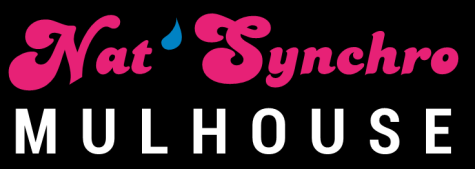 Procuration pour l’assemblée généralevendredi 6 octobre 2023  à 19h00Centre sportif régional Mulhouse.